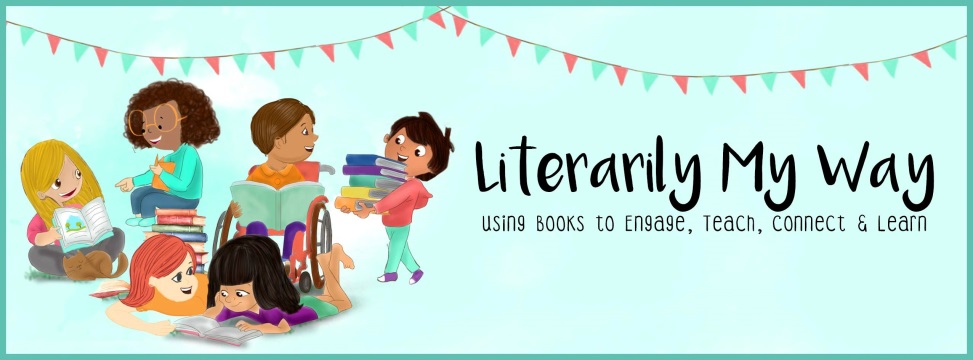 Operation Overnight: 57 Amazing Sleepover Museums, Zoos and CentersA Compilation by Jean C WilliamsLiterarilymyway.comA Night at the Museum SleepoverAmerican Museum of Natural History Central Park West at 79th StreetNew York, NY 10024-5192212-769-5100/212-769-5520(https://www.amnh.org/plan-your-visit/sleepovers?sourcenumber=15809&gclid=EAIaIQobChMIo_S49Mjb5AIVpBitBh0kqgSMEAAYASAAEgJ2h_D_BwE).Also has A Night at the Museum Sleepover for Grown-Ups,sleepovers@amnh.orgBritish MuseumGreat Russell StreetLondon, WC 1B 3DGhttps://www.britishmuseum.org/membership/young_friends/sleepovers.aspxOvernight Safari (Girl Scout, Family, Group)Bronze Zoo800-433-4149https://tickets.wcs.org/mainstore.asp?vid=5&_ga=2.20244285.404346833.1568870372-1194876699.1568870372#cat1200Busch Gardens SleepoversBusch Gardens10165 N McKinley DriveTampa, FL 33612813-884-4FUNhttps://buschgardens.com/tampa/educational-programs/sleepovers/California Academy of Sciences’ Penguins & PajamasCalifornia Academy of SciencesGolden Gate Park55 Music Concourse DriveSan Francisco, CA 94118415-379-8000https://www.calacademy.org/penguinspajamas-sleepoversCarnegie Science Sleepovers (Engineering Challenge, Sleepover, Tropical Science Sleepover, Boys Only Gaming Sleepover, Polar Express Sleepover, Odd Squad Sleepover, Astronomy Sleepover, Camp-in Sleepover, Beauty and the Beast Sleepovers; Sci-Fi Sleepover, Matilda Sleepover for Girls, Forensic Science Sleepover)Carnegie Science CenterOne Allegheny AvenuePittsburg, PA412-237-3400http://www.carnegiesciencecenter.org/programs/science-sleepovers/Chabot Space Center’s Adventure Evenings and Odyssey OvernightsChabot Space & Science Center10000 Skyline BoulevardOakland, CA 94619510-336-7300https://chabotspace.org/education/overnights/WildNightsCheyenne Mountain Zoo4250 Cheyenne Mountain Zoo RoadColorado Springs, CO 719-633-9925http://www.cmzoo.org/index.php/explore-Learn/group-Programs/wildNights/Children’s Museum of Fond du Lac75 W. Scott StreetFond Du Lac, WI 54935-2342920-929-0707info@cmfdl.orghttps://www.cmfdl.org/plan-your-visit/museum-sleepovers/Cincinnati Museum Center Sleepover (Dinosaurs, Cave, Science, Monsters and Museums, Space, LEGO, Super Friends, Into the Wild)Cincinnati Museum Center 1301 Western AvenueCincinnati, OH 45203-1103https://www.cincymuseum.org/overnights/Cincinnati Zoo Family OvernightsCincinnati Zoo & Botanical Garden3400 Vine StreetCincinnati, Ohio 45220	513=559-7767http://cincinnatizoo.org/education/kids-families/family-nights/Overtime Overnight Experience College Football Hall of Fame250 Marietta St NWAtlanta, GA 30313https://www.cfbhall.com/groups/overtime/404-880-4841Connecticut Science CenterColumbus Boulevard, Hartford, CT 06103Dozin ‘With the DinosField Museum of Natural History1400 S. Lake Shore DriveChicago, IL 60605-2496312-922-9410/312-565-7525overnights@fieldmuseum.orghttps://www.fieldmuseum.org/our-events/dozin-dinosSleep With the FishesFlorida Aquarium701 Channelside DriveTampa Florida, 33602813-273-4000https://www.flaquarium.org/sleepoversFranklin Institute Camp-InFranklin Institute 222 North 20th Street PhiladelphiaPhiladelphia, PA  19103215-448-1200https://www.fi.edu/camp-inSleep Under the Sea and/or Sips Under the SeaGeorgia Aquarium225 Baker St. NWAtlanta, GA 30133404-581-4000https://www.georgiaaquarium.org/experience/sleep-under-the-sea/Kidspy Overnight: Operation Secret SlumberInternational Spy Museum700 L’Enfant Plaza, SWWashington, DC 20024202-393-7798https://www.spymuseum.org/Operation SlumberIntrepid Sea, Air and Space Museum ComplexPier 86W. 46th Street and 12th AvenueNew York, NY 10036-4103646-381-5010 212-245=0072https://www.intrepidmuseum.org/OvernightLouisville Zoo Night SafariLouisville Zoo1100 Trevilian WayLouisville, KY 40213502-238-5344https://louisvillezoo.org/education/public/nightsafariMilwaukee Public Museum OvernightsMilwaukee Public Museum800 W. Wells StreetMilwaukee, WI 53233414-378-2728https://www.mpm.edu/programs/overnightsSleepovers at the Aquarium (New Year’s Eve Sleepover, ’80 Sleepover Party, Seashore Sleepovers, Evenings by the Bay, General Sleepover, Group Sleepover, Custom Sleepover)Monterey Bay Aquarium886 Cannery RowMonterey, CA 93940831-648-4800https://www.montereybayaquarium.org/visit/hours-and-schedule/sleepovershttps://www.montereybayaquarium.org/visit/hours-and-schedule/sleepovers/group-sleepoversCreative Dreams Sleepover/Pijamada en el Museo de Arte de Puerto RicoMuseo de Arte de Puerto Rico#299 De Diego Ave., Santurce San Juan, Puerto Rico 00909+1 787-977-6277Article: http://90grados.com/arte/pijamada-en-el-museo-de-arte-de-puerto-rico/ https://www.facebook.com/events/museo-de-arte-de-puerto-rico/creative-dreams-sleepover-museo-de-arte-de-puerto-rico/2257832347864377/Museum of Science Overnight ProgramMuseum of Science Museum of Science DrivewayBoston, MA 02114https://www.mos.org/overnightsScience SnoozeumsMuseum of Science and Industry 57th Street and Lake Shore DriveChicago, IL  60637https://www.msichicago.org/explore/whats-here/events/science-snoozeum/ Smithsonian SleepoversNational Air and Space Museum’s Steven F. Udvar-Hazy Center14390 Air and Space Museum ParkwayChantilly, VA 20151202-633-3030https://smithsoniansleepovers.org/udvar-hazy/museum.shtmSleepover With the SharksNational Aquarium501 E. Pratt StreetBaltimore, MD 21202 410-576-8822https://www.aqua.org/Visit/Tours-and-Experiences/aquarium-sleepoverNational Baseball Hall of Fame and Museum ‘s Extra Innings OvernightsNational Baseball Hall of Fame and Museum 25 Main StreetCooperstown, NY607-547-0313https://baseballhall.org/events/overnight/10.5.19Natural History Museum Dino SnoresNatural History MuseumCromwell RoadLondon SW7 5BDhttps://www.nhm.ac.uk/events/dino-snores-for-kids.html#sthash.wYnRJNy4.dpufSleepovers at The National History Museum (Dino Detectives , Once Upon a Butterfly, Extreme Flyers, Ice Age Adventures, Museum-ologists, Eye Spy Adventures)National History Museum of Los Angeles County800 Exposition BoulevardLos Angeles, CA  90007213-763-DINO (3466)https://nhm.org/sleepovers-natural-history-museumSmithsonian SleepoversNational Museum of American History (Smithsonian)National Mall at 14th Street and Constitution Avenue, N.W.Washington, D.C. 20560202-633-3030https://smithsoniansleepovers.org/https://smithsoniansleepovers.org/natural-history/Video:  https://www.youtube.com/watch?v=_mcnDGuekEESmithsonian SleepoversNational Museum of Natural History10th Street and Constitution Avenue, NWWashington, DC  20560	https://smithsoniansleepovers.org/natural-history/museum.shtmRoar and Snore OvernightNational History Museum of Utah301 Wakara WaySalt Lake City, Utah 84108Nhttps://nhmu.utah.edu/programs/girl-scouts-museum https://nhmu.utah.edu/events/girl-scouts-utah-roar-and-snore-overnight-1Smithsonian SleepoversNational Portrait Gallery8th and G Streets N.W.Washington, DC 20001https://smithsoniansleepovers.org/portrait-gallery/museum.shtmSharks After Dark OvernightNew York Aquarium602 Surf AvenueBrooklyn, NY 11224https://nyaquarium.com/learn/children-and-family-programs/overnightsNYSCI SleepoversNew York Hall of Science47-01 111th StreetCorona, New York 11368718-699-0005https://nysci.org/school/sleepovers/#SharkSummer Overnight AdventureNewport AquariumOne Aquarium WayNewport, KY 41071(866) 316-7725https://www.newportaquarium.com/Groups/Group-Activities/Overnight-AdventuresMuseum Overnight and/or Submarine OvernightOregon Museum of Science and Industry1945 SE Water AvenuePortland, OR 503-797-4000https://omsi.edu/sites/default/files/u2801/2018-2019%20Submarine%20Overnight.pdf40 Winks Sleepover Penn Museum Overnight ExperiencePenn Museum3260 South StreetUniversity City215-898-4000https://www.penn.museum/programs/kids-and-family/40-winks-with-the-sphinx-sleepoverSnore  and ExplorePerot Museum of Nature and Science (Zombie, Bone Diggers, Girl Scout, Engineering, Private, Wizarding)2201 N. Field Street Dallas, TX 75201214.428.5555https://www.perotmuseum.org/programs-and-events/children-and-teens/sleepovers/index.htmlPhillip and Patricia Frost Museum of Science Family and Group Overnights AdventuresPhillip and Patricia Frost Museum of Science1101 Biscayne BoulevardMiami, FL 33132305-434-9600http://www.frostscience.org/event/overnight-adventure-oceans/http://www.frostscience.org/event/adult-only-overnight-oct-18/ROMKids SleepoversRoyal Ontario Museum (ROM)100 Queen’s ParkToronto, ON  M5S2C6https://www.rom.on.ca/en/whats-on/rom-sleepoversRubin’s Dream OverRubin Museum of Himalayan Art150 West 17th StreetNew York, NY 10011(212) 620-5000https://rubinmuseum.org/events/event/dream-over-2019Sleepover at the National Archives MuseumNational Archives Museum 700 Pennsylvania Avenue, N.W.Washington, DC 20408https://www.archivesfoundation.org/sleepover/Video: https://www.youtube.com/watch?v=7BI4hScHxhU&feature=youtu.beSpend the Night at the ZooPhiladelphia Zoo 3400 W Girard AvePhiladelphia, PA 19104215-243-5275https://www.philadelphiazoo.org/Learn/Spend-the-Night-at-the-Zoo.htmhttps://www.travelandleisure.com/attractions/museums-galleries/spend-the-night-museum-zoo?slide=413237#413237Roar and Snore SafariSan Diego Zoo Safari ParkSan Diego, CA619-718-3000https://www.sdzsafaripark.org/safari/roar-snore-safariScience Center of St. Louis Camp InsScience Center of St. Louis 5050 Oakland AvenueSt. Louis, MO 63110314-289-4400https://www.slsc.org/programs/camp-ins/ Museum of Flight SleepoverSeattle’s Museum of FlightBoeing Field9404 Marginal Way SGeorgetown, WA206-764-5720https://www.museumofflight.org/Education/Explore-programs/sleepover-programsSix Flags Great Adventure & Safari1 Six Flags Blvd.Jackson, NJ 08527https://www.sixflags.com/greatadventure/attractions/overnightsNoah’s Ark After Dark Pajama PartySkirball Cultural Center2701 North Sepulveda BoulevardLos Angeles, CA 90049https://www.skirball.org/programs/family-programs/noahs-ark-after-darkFamily SleepoverSouth Florida Science Center and Aquarium4801 Dreher Trail North,West Palm Beach, FL 33405561-832-1988https://www.sfsciencecenter.org/sleepover Overnight AdventuresTallahassee Museum3945 Museum DriveTallahassee, FL 32310850.575.8684  ext. 141.https://tallahasseemuseum.org/education/night-at-the-museum/overnight-adventures/Sleep in the Deep Family SleepoverTennessee Aquarium1 Broad StreetChattanooga, TN 37402800-262-0695https://www.tnaqua.org/events-programs/family/sleep-in-the-deep/family-sleepovers/USS Hornet’s Live-Aboard (Floating aircraft carrier museum)USS Hornet Sea, Air & Space MuseumAlameda, Californiahttps://www.uss-hornet.org/overnightsVirginia Museum of Natural History21 Starling AvenueMartinsville, VA 24112Ph: 276-634-4141, Fax: 276-634-4199information@vmnh.virginia.govhttps://www.vmnh.net/sleepoversNightcrawlersZoo Atlanta800 Cherokee Avenue SEAtlanta, GA 30315404-624-9453(WILD)https://zooatlanta.org/program/nightcrawler-family/ 